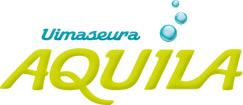 Tekniikkarallissa opetellaan kilpauinnin perusteita ja kartutetaan jo olemassa olevaa uintitaitoa. Kurssilla käydään läpi kaikki kilpauintilajit, sekä opetellaan kilpauintiin liittyviä asioita, kuten lähtöjä, käännöksiä ja uimarin etikettejä. Tekniikkaralli on suunnattu 2010-2006 syntyneille uimarin aluille, joilla on vesiralli, Easy Swim tai muuten hankittu uintikokemus(testiuinti). Uimarin täytyy pystyä uimaan yhtäjaksoisesti 100m selällään ja mahallaan.Tekniikkaralli alkaa maanantaina 10.4 klo 16.30 Karhulan uimahallissa.  Tämän ensimmäisen kerran jälkeen, on vanhemmille ja uimareille infoa kurssista.  Kurssi on 20 kerran mittainen ja pidetään 2 kertaa viikossa. Maanantaisin klo 16.30-17.30 ja sunnuntaisin 17.15-18.30. (vappu viikonloppuna ei uintia).Kurssin jälkeen koululaisista kerätään Aquilan uusi kilpauintiryhmä oman halukkuuden ja valmentajien näkemyksen mukaan. Ilmoittautuminen Uimaseura Aquilan sivujen kautta. http://www.uimaseura-aquila.fiHinta  125€  laskutetaan kahden ensimmäisen kerran jälkeen. Lisätietoja sähköpostilla anne.silomaa@evl.fi tai 044 7259031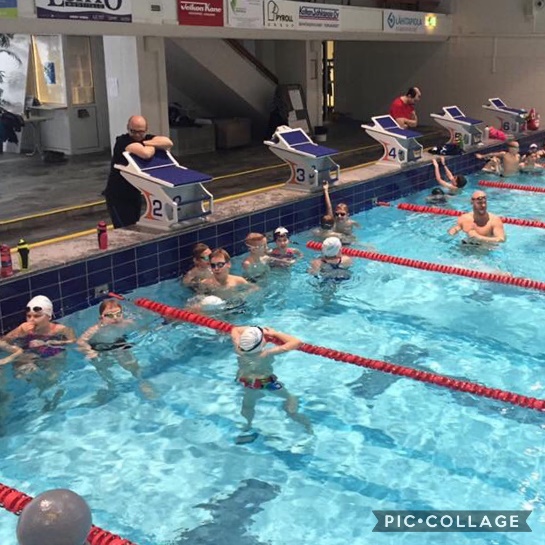 